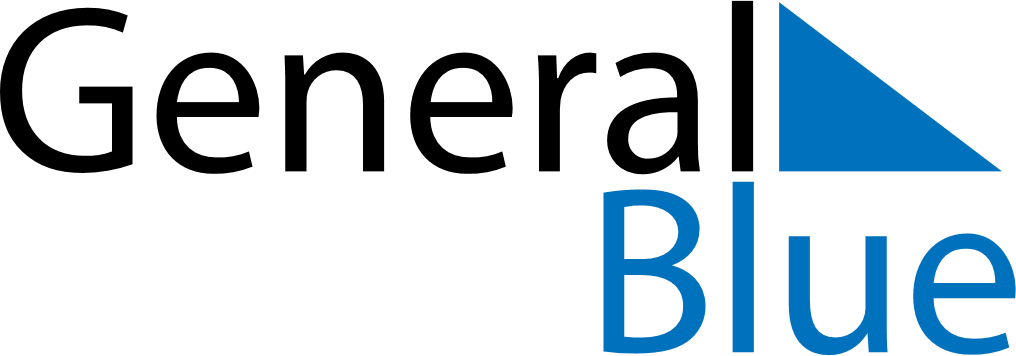 Daily PlannerMarch 2, 2025 - March 8, 2025Daily PlannerMarch 2, 2025 - March 8, 2025Daily PlannerMarch 2, 2025 - March 8, 2025Daily PlannerMarch 2, 2025 - March 8, 2025Daily PlannerMarch 2, 2025 - March 8, 2025Daily PlannerMarch 2, 2025 - March 8, 2025Daily Planner SundayMar 02MondayMar 03TuesdayMar 04WednesdayMar 05ThursdayMar 06 FridayMar 07 SaturdayMar 08MorningAfternoonEvening